The City School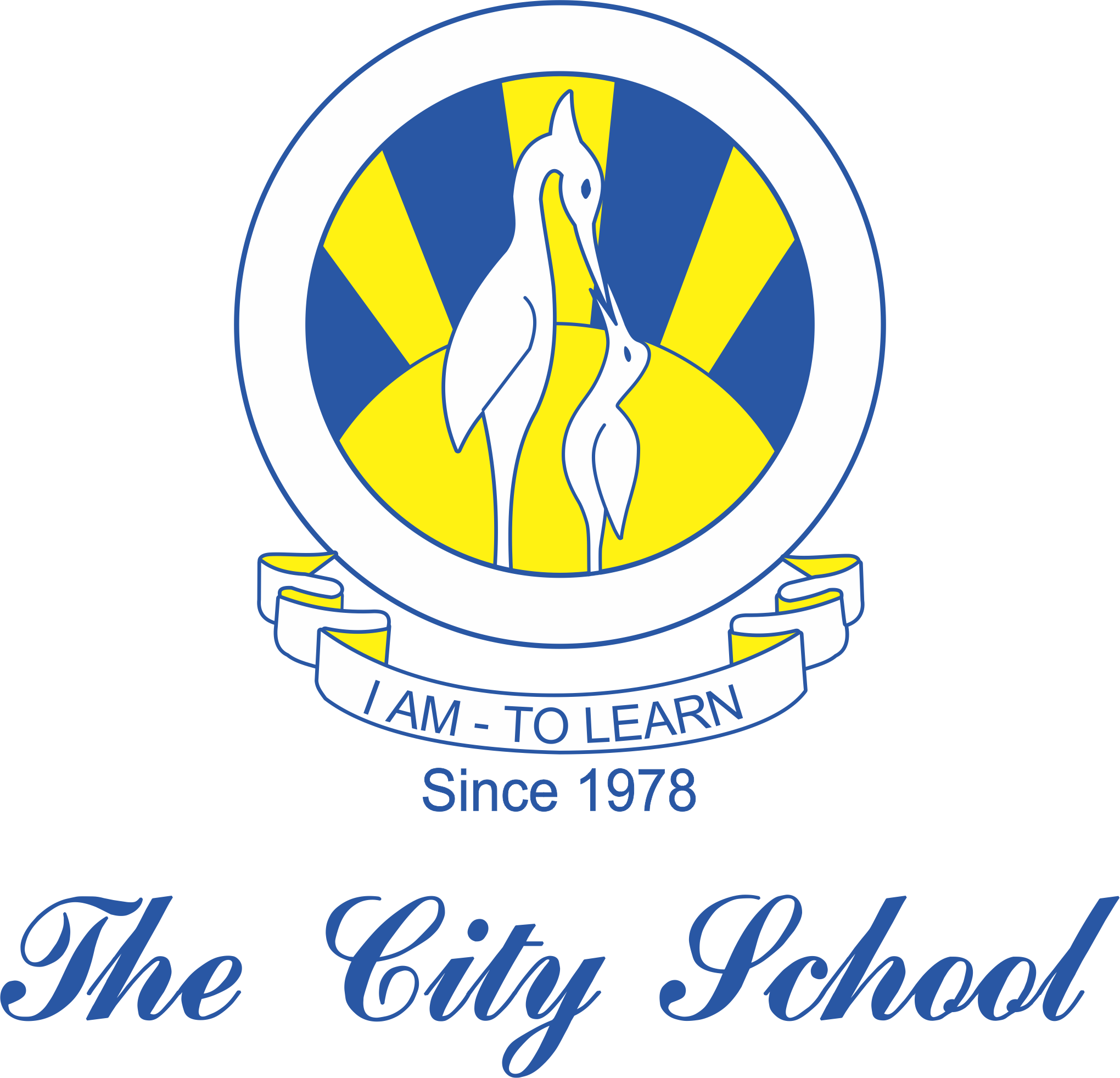 North Nazimabad Boys Campus                                Syllabus for First Term 2018-2019Subject: Geography                                          			Level: 8Chapter 1: The Land of PakistanChapter 2: Weather & ClimateChapter 3: PopulationChapter 4: Natural ResourcesChapter 5: Environment